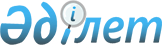 О внесении изменения в решение акима района от 16 ноября 2011 года № 3 "Об образовании избирательных участков в Карасуском районе"
					
			Утративший силу
			
			
		
					Решение акима Карасуского района Костанайской области от 29 января 2014 года № 1. Зарегистрировано Департаментом юстиции Костанайской области 27 февраля 2014 года № 4461. Утратило силу решением акима Карасуского района Костанайской области от 11 августа 2015 года № 7

      Сноска. Утратило силу решением акима Карасуского района Костанайской области от 11.08.2015 № 7 (вводится в действие по истечении десяти календарных дней после дня его первого официального опубликования).      В соответствии с пунктом 1 статьи 23 Конституционного закона Республики Казахстан от 28 сентября 1995 года "О выборах в Республике Казахстан" РЕШИЛ:



      1. Внести в решение акима Карасуского района от 16 ноября 2011 года № 3 "Об образовании избирательных участков в Карасуском районе" (зарегистрировано в Реестре государственной регистрации нормативных правовых актов под № 9-13-138, опубликовано 23 ноября 2011 года в газете "Қарасу өңірі") следующее изменение:



      приложение к указанному решению изложить в новой редакции согласно приложению к настоящему решению.



      2. Настоящее решение вводится в действие по истечении десяти календарных дней после дня его первого официального опубликования.      Аким

      Карасуского района                         А. Шамшиев      СОГЛАСОВАНО:      Председатель Карасуской

      районной территориальной

      избирательной комиссии

      _______________ Р. Тулегенова

Приложение         

к решению акима      

от 29 января 2014 года  

№ 1            Приложение        

к решению акима     

от 16 ноября 2011 года  

№ 3            

Избирательные участки на территории Карасуского района

      1. Избирательный участок № 475, в границах села Козубай.



      2. Избирательный участок № 476, в границах села Суйгенсай.



      3. Избирательный участок № 477, в границах сел Жамбыл, Западное.



      4. Избирательный участок № 478, в границах села Тюнтюгур.



      5. Избирательный участок № 479, в границах села Павловское.



      6. Избирательный участок № 480, в границах сел Комсомольское, Байганколь.



      7. Избирательный участок № 481, в границах села Кызкеткен.



      8. Избирательный участок № 482, в границах села Жумагул.



      9. Избирательный участок № 483, в границах села Жалгыскан.



      10. Избирательный участок № 484, в границах села Майское.



      11. Избирательный участок № 485, в границах села Новоселовка.



      12. Избирательный участок № 486, в границах села Новопавловка.



      13. Избирательный участок № 487, в границах села Ленино.



      14. Избирательный участок № 488, в границах села Белозерка.



      15. Избирательный участок № 489, в границах села Зеленовка.



      16. Избирательный участок № 490, в границах села Маршановка.



      17. Избирательный участок № 491, в границах села Тучковка.



      18. Избирательный участок № 492, в границах села Черняевка.



      19. Избирательный участок № 493, в границах села Степное.



      20. Избирательный участок № 494, в границах села Люблинка.



      21. Избирательный участок № 495, в границах села Алыкпаш.



      22. Избирательный участок № 496, в границах сел Корниловка, Зареченка.



      23. Избирательный участок № 497, в границах села Носовка.



      24. Избирательный участок № 498, в границах села Симферополь.



      25. Избирательный участок № 499, в границах села Амангельды и села Целинное Белорусского сельского округа.



      26. Избирательный участок № 500, в границах села Койбагар.



      27. Избирательный участок № 501, в границах села Целинное Целинного сельского округа.



      28. Избирательный участок № 502, в границах села Карамырза.



      29. Избирательный участок № 503, в границах села Кошевое.



      30. Избирательный участок № 504, в границах села Молодежное.



      31. Избирательный участок № 505, в границах села Герцено.



      32. Избирательный участок № 506, в границах села Братское.



      33. Избирательный участок № 507, в границах села Ушаково.



      34. Избирательный участок № 508, в границах села Заря.



      35. Избирательный участок № 509, в границах села Панфилово.



      36. Избирательный участок № 510, в границах села Жекеколь.



      37. Избирательный участок № 511, в границах села Теректы.



      38. Избирательный участок № 512, в границах села Куленсай.



      39. Избирательный участок № 513, в границах улиц села Октябрьское:



      Амангельды № 1, 2, 4, 5, 6;



      Баймагамбетова № 1, 2, 3, 4, 6, 9, 10, 11, 12, 13, 14, 15, 16, 18, 19, 24, 25, 27, 30, 31, 32, 36;



      Ватутина № 12, 14, 15, 17, 18, 19, 20, 26, 28, 32;



      Гагарина № 1, 4, 5, 6, 7, 8, 9, 10, 11, 12, 13, 14, 15, 16;



      Горького № 1, 2, 3, 6, 7, 8, 9, 10, 11, 12, 13, 15, 16, 18, 19, 20, 21, 22, 24, 23, 25, 27, 29, 32, 33, 34, 35, 36, 37, 38, 39, 43;



      В.П. Довгаля № 1а, 3, 4, 5а, 6, 7, 8, 10, 11б, 11;



      Зеленая № 2, 4, 5, 7;



      Калинина № 1, 3, 4, 5, 7, 8, 9, 10, 11, 12, 13, 14, 15, 16, 17, 18,19, 20, 21, 22, 23, 26, 27, 28, 29, 33, 34, 36, 38, 40, 42;



      Кирова № 1, 2, 3, 4, 5, 6, 7, 7а, 8, 9, 9а, 10, 11, 12, 13, 14, 15, 16, 17, 18, 19, 20, 21, 22, 23, 24, 26, 28, 30, 32, 34, 36, 43;



      Куйбышева № 1, 2, 6;



      Ленина № 1, 2, 3, 4, 5, 6, 8, 10, 21, 22, 22а, 24, 26, 27, 28, 31, 33, 35, 36, 38, 46, 59;



      Мичурина № 1, 3, 4, 5, 7, 8, 9, 10, 13, 14, 15, 16, 17, 20, 23, 25, 27, 29, 34;



      С. Мельника № 1, 2, 3, 4, 5, 6, 7, 8, 9, 10, 11, 12, 13, 14, 15;



      Механизаторов № 1, 2, 3, 4, 6, 7, 8, 9, 10, 11,12, 13, 14, 15, 16, 17, 18, 19, 20, 21, 28, 29, 30, 32, 34;



      Набережная № 2, 2а, 3, 4, 5, 6, 7, 8, 9, 10,12, 14, 16, 18, 20, 22, 24, 25, 26, 27, 28, 29, 30;



      Октябрьская № 1, 2, 3, 4, 5, 6, 7, 8, 9, 11, 14;



      Пряничникова № 1, 2, 3;



      Парковая № 1,2, 5, 6, 7, 8, 9, 10, 11, 12, 13, 14;



      Пушкина № 1 а, 2 а, 2, 3, 4, 5, 6, 8, 10;



      Садовая № 1, 2, 3, 4, 5, 7, 8, 9, 11, 13;



      Северная № 1, 3, 24, 25;



      Терешковой № 3, 4, 5, 6;



      Титова № 1, 2, 3, 5, 6, 7, 8, 9, 10, 11, 12, 13;



      Шевченко № 1, 5, 7, 8, 9, 10, 11, 12, 13;



      Школьная № 1, 2, 4, 5, 6, 8, 10, 11, 18, 21, 29, 31, 33, 35;



      50 лет ВЛКСМ № 1, 2, 3, 4, 5, 7, 9, 10, 11, 12, 13, 14, 16, 21;



      60 лет Казахстана № 1, 2, 3, 4, 5, 6, 7, 8, 9, 10, 11, 12, 2а, 3а, 4а, 8а;



      40. Избирательный участок № 514, в границах села Челгаши.



      41. Избирательный участок № 515, в границах села Жаныспай.



      42. Избирательный участок № 516, в границах села Прогресс.



      43. Избирательный участок № 517, в границах села Железнодорожное.



      44. Избирательный участок № 518, в границах села Айдарлы.



      45. Избирательный участок № 519, в границах села Дружба.



      46. Избирательный участок № 520 в границах улиц села Карасу:



      А. Исакова № 1, 2, 3, 4, 5, 6, 8, 8А, 10, 11, 11А, 12, 14, 17, 20, 22, 23, 25, 28, 35, 36, 38, 39, 43, 46, 48, 48А, 64, 66, 68, 69, 70, 71, 72, 74, 76, 78, 80, 82, 86, 87, 88, 89, 91, 93, 93А, 94, 96, 97, 100, 101, 102, 103, 105, 106, 108, 109, 110, 110А, 111, 113, 114, 115, 116, 117, 118, 119, 120, 121, 122, 123, 124, 125, 126, 127, 128, 130, 131, 135, 136, 137, 139, 140, 142;



      Т. Рамазанова № 1, 3, 4, 5, 7, 8, 10, 11, 12, 17, 18, 20, 21, 22, 23, 24, 25, 26, 27, 30, 31, 32, 33, 34, 35, 36, 38, 39, 40, 43, 46, 48, 50, 51, 52, 54, 55, 56, 58, 59, 61, 63, 70, 73, 73А, 74, 75, 76, 77, 78, 79, 81, 82, 83, 85, 88, 90, 91, 92, 93, 94, 95, 96, 97, 98, 100, 101, 102, 103, 104, 105, 106, 107, 108, 110, 112, 114, 116, 118, 120, 122, 124, 126;



      Н. Сандыбекова № 1, 3, 5, 6, 7, 8, 10, 12, 13, 14, 15, 16, 17, 19, 22, 23, 25, 26, 27, 28, 29, 32, 33, 36, 42, 43, 44, 45, 47, 48, 49, 50, 51, 52, 53, 54, 56, 60, 61, 62, 63, 64, 66, 68, 70, 72, 74, 76, 78, 80, 81, 82;



      Набережная № 1, 3, 4, 5, 7, 8, 9, 10, 11, 12, 13, 14, 16, 17, 18, 19, 20, 21, 22, 23;



      переулок Школьный № 6;



      переулок Детский № 1, 3;



      переулок Майский № 34;



      переулок Торговый № 6, 7, 9;



      47. Избирательный участок № 521, в границах улиц села Октябрьское:



      Абая № 1, 2, 3, 4, 5, 6, 7, 8, 9, 11, 12, 13, 14, 15, 16, 17, 18;



      Байтурсынова № 1, 1а, 2, 3, 4, 5, 6, 7, 8, 12;



      Валиханова № 1, 2, 3, 5, 6, 7, 8, 9, 12, 13, 14, 19;



      С. Королева № 1, 2, 3, 4, 5;



      Школьная № 9, 13, 23, 27, 51.



      48. Избирательный участок № 522, в границах улиц села Карасу:



      Автомобилистов № 1, 5, 6, 7, 8, 9, 10, 11, 12, 13, 14, 15, 19, 20, 21, 22, 25, 26, 28;



      А. Анищенко № 2, 3, 4, 6, 8, 9, 10, 11, 12, 14, 15, 17, 18, 19, 20, 21, 22, 23, 24, 25, 26, 28, 29, 30, 31, 32, 33, 33А, 34, 35, 37, 38, 40, 42, 47, 48, 49, 50, 52, 53, 55, 56, 57, 58, 60, 61, 64, 65, 67, 68, 70, 72, 74, 75, 76, 77, 78, 79, 81, 82, 83, 84, 85, 87, 88, 91, 92, 93, 94, 95, 96, 97, 98, 99, 103, 107, 109, 113, 117, 119, 121, 125,127;



      Базарная № 1, 2, 3, 6, 7, 8, 9, 10, 11, 12, 14, 15, 17, 20, 22, 35, 38, 42, 44, 46, 60, 63, 65, 72, 76, 78, 80, 84, 85, 86, 88, 90, 93, 95, 95А, 97;



      Комсомольская № 1, 3, 5, 6, 7, 9, 10, 11, 12, 14, 15, 16, 19, 22, 23, 27, 27А, 28, 29, 31, 31А, 32, 33, 34, 36, 39, 40, 42, 43, 45, 46, 48, 50, 63, 66, 67, 69, 70, 71, 72, 74, 75, 76, 78, 79, 80, 82, 83, 84, 86, 89, 91, 93, 95, 96, 97, 98, 100, 103, 106, 111;



      Пролетарская № 3, 4, 6, 7, 8, 9, 11, 12, 13, 15, 17, 18, 22, 24, 27, 29, 33, 34, 35, 46, 48, 53, 56, 61, 71, 75, 76, 77, 79, 90, 92, 94;



      Рабочая № 1, 2, 3, 6, 7, 8, 9, 10, 11, 13, 14, 15, 16;



      Привокзальная № 1, 2, 4;



      Мирная № 1, 2, 3, 3А, 4, 5, 6, 8, 9, 10, 11, 12, 13, 14, 16, 16А, 17, 19, 20, 21, 22, 23, 24, 25, 26, 28А, 32, 34;



      Строительная № 2, 4, 6, 9, 10, 12, 14, 15;



      Дорожников № 1, 2, 3, 4, 6, 7, 8, 10, 11, 12, 13, 14, 15, 16, 17, 18, 19;



      Калинина № 2, 3, 4, 5, 7, 9, 10, 12, 13, 14, 15, 16, 18, 24, 26;



      В. Набережная № 1, 2, 3, 4, 5, 8, 9, 10, 11, 14, 15, 18, 20, 21, 22, 23, 24, 25, 26, 28, 29, 30, 31, 32, 33, 34, 35, 36, 37, 38, 39, 40, 42, 43, 44, 45, 46, 47, 48;



      В. Комсомольская № 6, 6А, 7, 8, 9, 10, 12, 13, 14, 15, 17, 18;



      В. Советская № 1, 3, 5, 7, 9, 11, 13, 15, 17, 19, 21, 23, 25;



      Восточная № 6, 8, 10;



      Химиков.



      49. Избирательный участок № 523, в границах села Восток.
					© 2012. РГП на ПХВ «Институт законодательства и правовой информации Республики Казахстан» Министерства юстиции Республики Казахстан
				